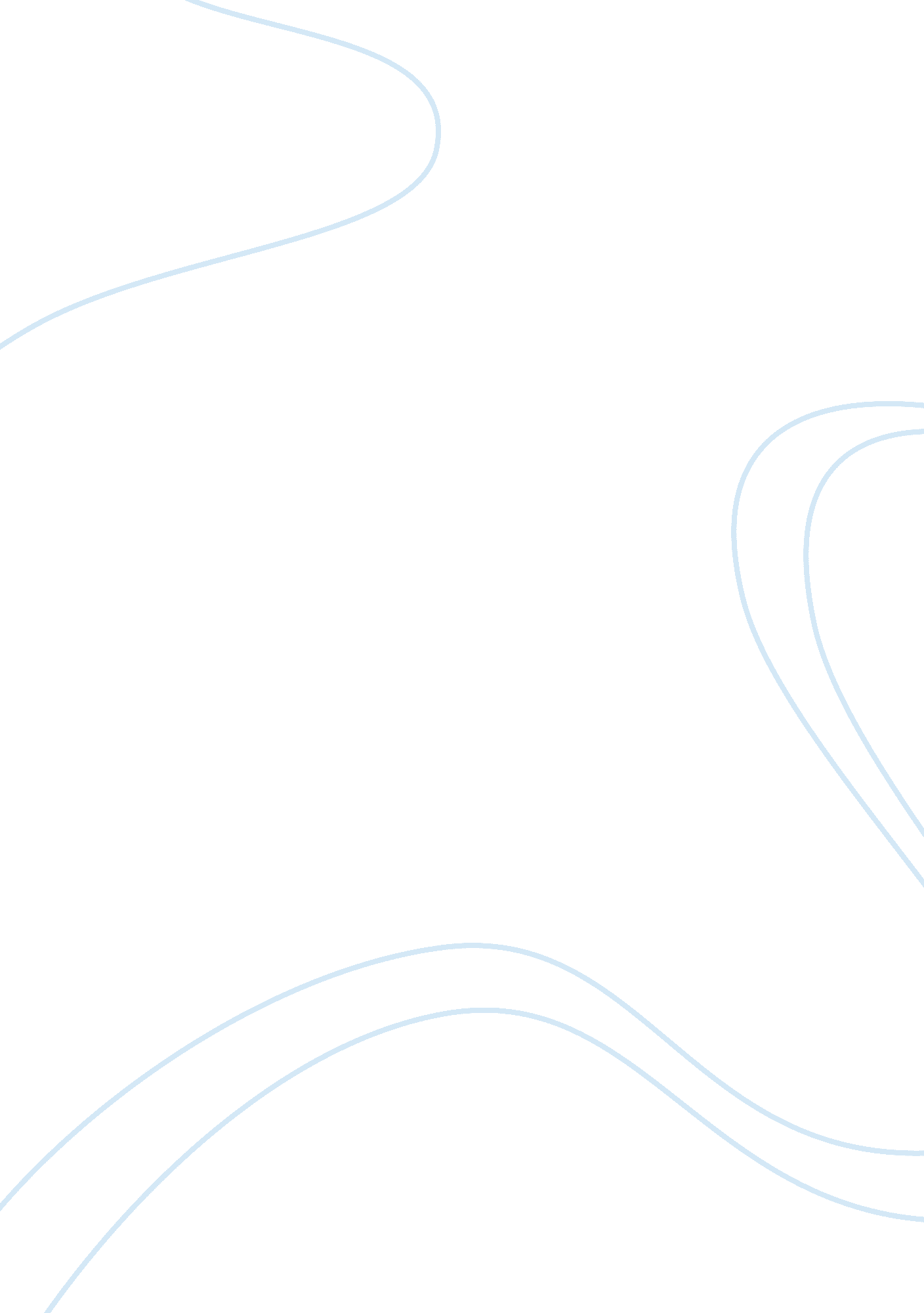 Homosexuality; should it be legal assignmentArt & Culture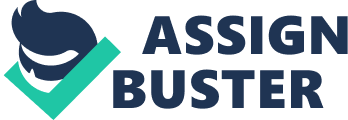 On the other hand; I’m quite proud that homosexuality is becoming more accepted in society. It’s a shame that discrimination has caused such a divide in the world, it frustrates me when people selectively quote Bible scriptures to suit their needs. E. G. Leviticus 20: 13 “ If there is a man who lies with a male as those [women] who lie with a woman, both of them have committed a detestable act; they shall purely be put to death. Their bloodlessness Is upon them. ” The Old Testament states this: the Old Testament also states many there crimes punishable by death and If we followed them a majority of the Earth’s population would be done with. I also have another problem with this, If God has made everything with a purpose then why would he create something so self – denying? Some people also consider it a disorder, as psychological damage. I don’t think it’s a choice or disorder; I believe it’s an identity. It’s not something used to gain attention, seek approval. It’s in the very nature of who they are. The media didn’t help much either. Till the 21st century homosexuals were disconnected’ from society as outcasts. It’s not as if homosexuality had recently been invented. I feel really sorry for homosexuals as they are the new face of discrimination’. I used to be discriminated a little as a younger child but I never took too much of the load. Nowadays, It seems as every topic has homosexuality underlying it. It shouldn’t be. “ The word gay has never described mere homosexuality. Gay Is a subculture, a slur, a set of gestures, a slang, a look, a posture, a parade, a rainbow flag, a film genre, a asset in music, a hairstyle, a marketing demographic, a bumper sticker, a political agenda and philosophical viewpoint. Gay is a pre-packaged, superficial persona-?? a lifestyle. It’s a sexual identity that has almost nothing to do with sexuality. ” https:// www. Libertarian. Co. UK/? Q= node/713 Personally, homosexual people haven’t affected me a lot but I do know quite a few, I think that it’s irrational to put so many rules against them to hold them back from the rest of society. They are people that deserve the same rights and should be allowed to have their own opinions. People take Homosexuality out of context when they refer it to the Bible, the Bible also states that disobedient children must be put to death In Deuteron (21: 18 – 21); Working on the Sabbath Is punishable by death (Exodus 35: 21; even trimming your Beard Is looked down on (Leviticus 1 9: 27)! Nobody believes In these rules , even though they’re written In the Bible as well; so why the drama about homosexuals? A little out of context but it’s my favorite quote “ We’ve learnt to fly the air like the birds, we’ve brothers and sisters” – Martin Luther King Jar. 